NORMĂ DE METROLOGIE LEGALĂNML 5-XX:2016 „pH- metre. Cerințe tehnice și metrologice.Procedura de verificare metrologică”OBIECT ŞI DOMENIU DE APLICAREPrezenta normă de metrologie legală stabilește cerințele tehnice și metrologice pentru mijloacele de măsurare destinate măsurărilor concentrației ionilor de hidrogen (pH), cu interval de măsurare de 0 ÷ 14 pH (în continuare – pH-metre). Documentul nominalizat se utilizează la efectuarea încercărilor metrologice în scopul aprobării de model, verificărilor metrologice iniţiale, periodice şi după reparare a acestor MM. REFERINŢELegea metrologiei nr. 647-XVIII din 17 noiembrie 95 (Republicat: Monitorul Oficial al Republicii Moldova, ediție special din 15 aprilie 2008). RGML 12:2013 Sistemul naţional de metrologie. Verificarea metrologică a mijloacelor de măsurare legale. Organizarea şi modul de efectuare.RGML 24:2012 Sistemul naţional de metrologie. Criterii de calificare şi modul de atestare a verificatorilor metrologi.SM SR EN 61010-1:2013 Reguli de securitate pentru echipamente electrice de măsurare, de control şi de laborator. Partea 1: Cerinţe generale. SM GOST 6651:2010 Sistemul de stat de asigurare a uniformităţii măsurărilor. Traductoare de temperatură cu rezistenţă din platină, cupru şi nichel. Cerinţe tehnice generale şi metode de încercări.SM SR Ghid ISO/CEI 99:2012 Vocabularul Internaţional de Metrologie (VIM).TERMINOLOGIE ȘI ABREVIERI2. Pentru a interpreta corect prezenta normă se aplică termenii și abrevieri conform Legii metrologiei nr. 647-XVIII din 17  noiembrie 95 și SM SR Ghid ISO/CEI 99, cu următoarele completări:pH: unitate de măsură ce descrie nivelul de aciditate sau alcalinitate a unei soluţii. Se calculează ca logaritmul zecimal cu semn schimbat al activităţii ionilor de hidrogen, (aH+), din soluţie, valoarea  pH-lui variind în intervalul de la 0 la 14.pH-metru: mijloc de măsurare destinat determinării pH-ului soluţiilor apoase şi tensiunii electromotoare care se creează între doi electrozi pH, electrodul de măsurare şi electrodul de referinţă, cuplaţi la un pH-metru şi imersaţi în soluţia de analizat.DT – Documentația tehnică.MRC – Material de Referință Certificat.MM – Mijloc de măsurare.CE – certificat de etalonare.CARACTERISTICI TEHNICE ŞI METROLOGICE3. pH-metrele supuse verificării metrologice trebuie să corespundă cu următoarele caracteristici tehnice și metrologice:Intervalul de măsurare: 0 ÷ 14 pHValoarea diviziunii:pH-metre analogice: ≤ 0,1 pH;pH-metre digitale: ≤ 0,01 pHLimita erorii absolute:pH-metre analogice: ± 0,4 pH;pH-metre digitale: ± 0,4 pH pentru pH-metre cu rezoluția de 0,1 pH;                                                                                                                                                                                                                                                                                                                                                                                                                                                                                                                                                                                                                 ± 0,03 pH pentru pH-metre cu rezoluția de 0,01 și 0,001 pH.OPERAȚII DE VERIFICARE METROLOGICĂ4. Volumul și consecutivitatea efectuării operațiilor în cadrul verificărilor metrologice, inițiale, periodice și după reparație trebuie să corespundă tabelului 1.Tabelul 15. Operaţiile de verificare metrologică se efectuează de către laboratoarele desemnate conform Legii metrologiei nr. 647-XIII din 17 noiembrie 1995 pe domeniul respectiv, în cadrul Sistemului Naţional de Metrologie și acreditate.6. În cazul obţinerii rezultatului nesatisfăcător în timpul efectuării uneia din operaţii, verificarea metrologică se întrerupe şi rezultatul verificării se consideră negativ.7. Perioada de verificare metrologică – în conformitate cu prevederile Listei Oficiale a mijloacelor de măsurare supuse controlului metrologic legal.MIJLOACE DE VERIFICARE METROLOGICĂ8. La efectuarea verificării metrologice trebuie să se utilizeze mijloace de măsurare și echipamente etalonate, specificate în tabelul 2.Tabelul 29. Se admite utilizarea altor etaloane de lucru etalonate sau MRC, ale căror caracteristici sunt analogice sau mai exacte decât cele indicate în tabelul 2.10. Mijloacele de măsurare utilizate la verificarea metrologică trebuie să fie în stare optimă de funcționare, conforme instrucțiunilor de utilizare și să dețină buletin de verificare metrologică conform regulamentelor metrologiei legale.CERINŢE PENTRU CALIFICAREA VERIFICATORILOR METROLOGI11. La efectuarea măsurărilor în timpul verificării metrologice şi prelucrării rezultatelor măsurării se admit persoane cu calificarea de verificator metrolog competente pentru îndeplinirea lucrărilor respective.CERINŢE PRIVIND SECURITATEA12. La efectuarea verificării metrologice este necesar de a respecta cerinţele de securitate în laborator în corespundere cu SM SR EN 61010-1, a documentaţiei tehnice a pH-metrelor și a mijloacele de măsurare utilizate.CONDIŢII DE VERIFICĂRE METROLGICĂ13. În timpul efectuării verificării metrologice trebuie să se respecte următoarele condiţii: temperatura mediului ambiant:  20 ± 5 ºC;umiditatea relativă a aerului:      30 ÷ 80%;presiunea atmosferică:                840  ÷ 1060  hPa;absenţa vibraţiilor, loviturilor, zdruncinărilor mecanice care ar putea afecta buna funcționare a pH-metrelor.PREGĂTIREA PENTRU VERIFICAREA METROLOGICĂ14. Înainte de a începe verificarea metrologică, echipamentele de bază, auxiliare, precum și MM supus verificării metrologice se pregătesc pentru funcţionare în conformitate cu instrucţiunile de exploatare şi  recomandările producătorului. 15. pH-metrul supus verificării metrologice se conectează la reţeaua de alimentare electrică şi se menține în repaus timp de  15 ÷ 30 min, pentru a intra în regim de funcţionare.EFECTUAREA VERIFICĂRII METROLOGICE16. Verificarea aspectului exterior 1) La efectuarea verificării aspectului exterior se stabilește corespunderea pH-metrului cu următoarele cerințe:MM trebuie să corespundă constructiv cu DT a producătorului. Lizibilitatea și corectitudinea marcajului, în conformitate cu DT (indicativul dispozitivului, prezenţa numărului de serie, tip şi producătorul, numerele de serie/identificare ale electrozilor).MM nu trebuie să prezinte urme de lovituri, pete de coroziune, deformări vizibile;Suprafața electrozilor nu trebuie să prezinte fisuri sau alte deteriorări;Cablul de conectare a electrozilor la pH-metru nu trebuie să prezinte deteriorări mecanice sau întreruperi pe circuit.2) Rezultatele verificării aspectului exterior se consideră satisfăcătoare, dacă pH-metrul corespunde cerinţelor enumerate mai sus.17. Încercarea funcționalității MM Pregătirea MM de lucru şi verificarea funcționalității acestuia în diferite regimuri de operare se efectuează în conformitate cu DT. MM a cărora rezultate a încercării nu corespund cerințelor specificate în DT, se consideră defecte și nu se supun verificării ulterioare.18. Determinarea diapazonului și a erorii absolute de măsurare a pH-ului1) Măsurările se efectuează cu termocompensarea manuală sau automată prin determinarea temperaturii MRC cu ajutorul unui termometru termoelectric, din componența pH-metrului supus  verificării.2) Cu pH-metrul supus verificării metrologice se efectuează minimum 3 măsurări a fiecărei valori de MRC. Pentru a cuprinde tot domeniul de măsurare a pH-metrului, se utilizează minimum 3 MRC ce reproduc valoarea de 4,01; 7,01 și 10,00 pH la temperatura de 20 °C. 3) Exemplu de o schemă de măsurare a pH-ului cu ajutorul unui pH-metru este prezentată în anexa A.4) Eroarea absolută de măsurare a pH-ului ΔpH se calculează conform formulei 1.      					(1)unde:pHmăs – valoarea pH măsurată a MRC,pHET – valoarea convențională a MRC, indicată în CE, la temperatura de referinţă.Rezultatele verificării sunt considerate satisfăcătoare, dacă pentru fiecare valoarea măsurată ΔpH este în limitele erorii absolute de măsurare indicate în capitolul IV. Dacă eroare calculată nu corespunde  cerințelor DT, dispozitivul se consideră inutilizabil. Notă – În caz că MM are mai multe conexiuni de intrare, atunci verificării se supun toate conexiunile.19. Determinarea erorii absolute suplimentare de măsurare a pH, influențat de modificările temperaturii mediului de măsurare (eroarea termocompensării)1) Pentru determinarea erorii termocompensării se utilizează MRC indicate la pct. 3.2) Cu MM supus verificării se efectuează minimum cîte 3 măsurări la valorile pH a MRC, la temperatura corespunzătoare limitei de sus a intervalului de măsurare a temperaturii sau la temperatura maximă admisă la exploatarea electrozilor utilizați (exemplu: 50 °C).3) Eroarea absolută  a măsurărilor Δt  se calculează conform formulei:						(2)unde: pHt măs – valoarea măsurată pH a MRC la temperatura reală a mediului de măsurare;pHt ET – valoarea a MRC indicată în CE la temperatura în punctul de verificare.4) Rezultatele verificării sunt considerate pozitive, dacă valoarea Δt este în limita erorii absolute, indicate în DT. În caz contrar MM se consideră defect și verificarea pH-metrului este stopată.20. Determinarea erorii absolute de măsurare a pH-ului, influențat de modificările rezistenței electrodului de lucru și a electrodului de referință, sau modificările a unui singur electrod combinat1) Pentru determinarea limitei erorii absolute de măsurare a pH-ului, influențat de modificările rezistenței electrodului/-zilor, se efectuează următorii pași:Se conectează pH-metru supus verificării cu următoarele MM: sursă de tensiune reglabilă, cutia de rezistență și simulator al sistemului de electrozi, specificate în tabelul 2, conform anexei B;Se setează pH-metrul supus verificării la regimul de măsurare a pH-ului;Se setează la simulator al sistemului de electrozi o rezistență egală cu zero Ω (Ohm).De la sursă se transmite o tensiune spre intrarea pH-metrului egală cu valoarea minimă a intervalului de măsurare, în conformitate cu DT. Apoi rezultatul măsurării pH0măs se înregistrează.Se setează la simulator al sistemului de electrozi o rezistență Rm, indicată în pașaportul electrodului/-zilor. La fel ca și în pasul de sus, se transmite de la sursă o tensiune spre intrarea pH-metrului, care corespunde cu valoarea minimă a intervalului de măsurare. Apoi rezultatul obținut pH1măs se înregistrează.2) Eroarea absolută de măsurare a pH-ului, influențată de modificările rezistenței electrodului/-zilor se determină conform formulei 3:					(3)3) Apoi, se repetă toți pașii de sus dar la o tensiune de intrare, ce corespunde cu valoarea maximă a intervalului de măsurare a pH-metrului. Pentru fiecare valoare din intervalul de măsurare: minim și maxim, se efectuează minimum cîte 3 măsurări.4) Rezultatele verificării sunt considerate pozitive, dacă valoarea ΔpHel, calculată pentru fiecare măsurare, este în limita erorii absolute, indicate în DT. În caz contrar MM se consideră defect.5) În caz dacă pH-metru supus verificării are în complect doi electrozi: unul de lucru și altul separat, atunci se determină această eroarea absolută pentru fiecare electrod în parte.21. Determinarea intervalului de măsurare și erorii absolute de măsurare a forței  electromotoare (potențialului electric)1) Pentru determinarea erorii absolute de măsurare a forței electromotoare se efectuează următorii pași:Se conectează cu pH-metrul supus verificării MM specificate în anexa C;Se setează pH-metrul supus verificării la regimul de măsurare a forței electromotoare;Se setează la sursa, de tensiune valoarea forței electromotoare, ce corespunde cu punctele finale din intervalul de măsurare specificate în DT;După ce indicațiile pH-metrului sunt stabile se înregistrează valorile potențialului U(măs)i, în mV, pentru fiecare punct;Se repetă măsurările a fiecărui punct din intervalul de măsurare a pH-metrului minimum de 3 ori.2) Eroarea absolută de măsurare a forței  electromotoare Δmăs, mV, se calculează pentru fiecare măsurare conform formulei 4:					(4)unde:U(măs)i – valoarea măsurată a forței  electromotoare (potențialului electric) de către pH-metru supus verificării, mV;Ur i –  valoarea forței  electromotoare transmise de la sursa de tensiune spre pH-metru, mV.3) Rezultatele verificării sunt considerate pozitive, dacă Δmăs calculată pentru fiecare măsurare, este în limitele erorii absolute indicate în DT.Determinarea intervalului de măsurare și a erorii absolute de măsurare a temperaturii Pentru determinarea intervalului de măsurare și a erorii absolute de măsurare a temperaturii soluției analizate se efectuează următorii pași:Se conectează pH-metru supus verificării cu MM specificate în anexa C;Se setează pH-metrul supus verificării la regimul de măsurare a temperaturii;Se instalează succesiv la cutia de rezistență valorile rezistențelor R(inst)i, în Ω (Ohm), ce corespund cu valorile temperaturii ti, (°C)  a minim 3 puncte din intervalul de măsurare, conform DT sau SM GOST 6651.După ce indicațiile pH-metrului sunt stabile se înregistrează minimum cîte 3 valori a temperaturii t(măs)i, °C, în fiecare punct a intervalului de măsurare a temperaturii.Eroarea absolută de măsurare a temperaturii Δti, °C, se calculează pentru fiecare măsurare conform formulei 5:					(5)unde:t(măs)i – valoarea măsurată a temperaturii, °C;ti – valoarea teoretică a temperaturii, specificată în DT sau SM GOST 6651, °C;3) Rezultatele verificării sunt considerate pozitive, dacă Δti calculat pentru fiecare măsurare, este în limitele erorii absolute, indicate în DT.ÎNTOCMIREA REZULTATELOR VERIFICĂRII METROLOGICE23. Rezultatele verificării metrologice se înregistrează în proces-verbal de verificare metrologică, modelul căruia este prezentat în Anexa C.24. În cazul rezultatelor satisfăcătoare ale verificării metrologice se eliberează buletin de verificare metrologică de strictă evidență conform RGML 12. 25. În cazul rezultatelor nesatisfăcătoare ale verificării metrologice se eliberează buletin de inutilizabilitate conform RGML 12.Anexa A(informativă)Schemă de măsurare a pH-ului cu ajutorul unui pH-metru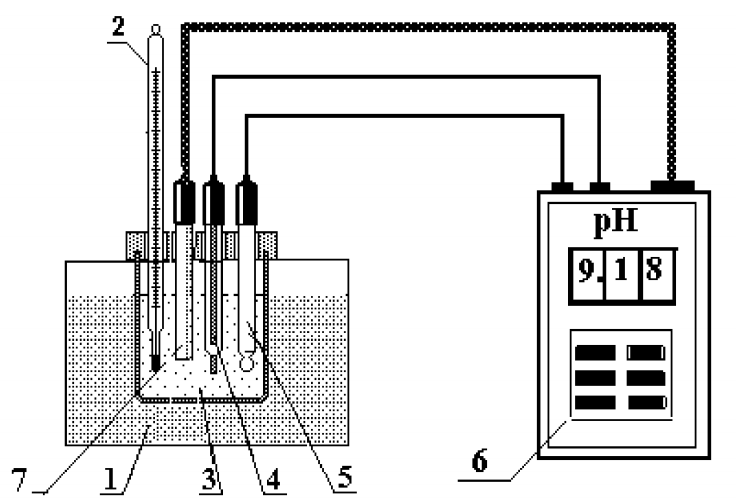 1 – Baie termostat; 2 – Termometru din sticlă cu Hg; 3 – păhar cu soluție tampon - MRC; 4 – electrod de referință din componența pH-metrului; 5 – electrod de lucru din componența pH-metrului; 6 – pH-metru alcătuit din amplificator, convertor analog-digital, microprocesor și afișaj; 7 – termometru termoelectric din componența pH-metrului.Anexa BSchema de conexiune a MM cu pH-metru pentru efectuarea verificării metrologice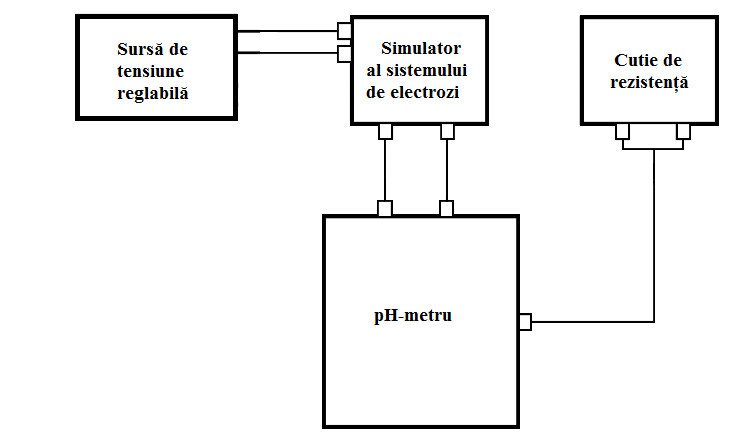 Anexa C(normativă)Proces-verbal de verificare metrologică a pH-metruluiSolicitantul ______________________________	Denumirea etalonului______________________Tip ___________________________________		Tip_____________________________________Nr. de fabricare _________________________		Nr. de fabricare__________________________Data efectuării verificării metrologice _______		Data ultimei etal-ri (sau nr. certificatului)______Condiţiile de mediu:temperatura mediului ambiant _____ ºC;umiditatea relativă a aerului _______ %;presiunea atmosferică ____________ hPa.Rezultatele verificării metrologiceVerificarea aspectului exterior  (se indică corespunde sau nu corespunde)_________________________________________________________________________________Determinarea diapazonului și a erorii absolute de măsurare a pH-uluiDeterminarea erorii absolute suplimentare de măsurare a pH, influențat de modificările temperaturii mediului de măsurare (eroarea termocompensării)Determinarea erorii absolute de măsurare a pH-ului, influențat de modificările rezistenței electrodului de lucru și a electrodului de referință, sau modificările a unui singur electrod combinatElectrod de lucru / Electrod combinatElectrod de referințăDeterminarea intervalului de măsurare și erorii absolute de măsurare a forței  electromotoare (potențialului electric)Determinarea intervalului de măsurare și a erorii absolute de măsurare a temperaturii Executantul:    _________________       _____________________                              ______________                                                  (funcţia)                       (prenumele, numele)                                     (semnătura)              Verificat:        __________________      ______________________                             ______________                                  (funcţia)                       (prenumele, numele)                                      (semnătura)    Denumirea operaţieiNumărul punctului documentului de verificare metrologicăObligativitatea efectuării verificăriiObligativitatea efectuării verificăriiDenumirea operaţieiNumărul punctului documentului de verificare metrologicăIniţială/după reparareperiodicăVerificarea aspectului exteriorCapitolul XI, pct. 16dadaÎncercareaCapitolul XI, pct. 17dadaDeterminarea intervalului de măsurare și a erori absolute de bazăCapitolul XI, pct.18dadaDeterminarea erorii absolute de măsurare a pH, influențat de modificările temperaturii mediului de măsurareCapitolul XI, pct. 19dadaDeterminarea erorii absolute de măsurare a pH, influențat de modificările rezistenței electrodului de lucru și a electrodului de referință, sau modificările a unui sigur electrod combinatCapitolul XI, pct. 20da-Determinarea intervalului de măsurare și a erorii absolute de măsurare a forței electromotoare (FEM)Capitolul XI, pct. 21da-Determinare intervalului de măsurare și a limitelor erorii absolute a temperaturii soluției analizateCapitolul XI, pct. 22da-Întocmirea rezultatelor verificăriiCapitolul XIIdadaNumărul punctului documentului de verificare metrologicăDenumirea etalonului de lucru sau a mijlocului de măsurare auxiliar; caracteristicile metrologice şi tehnice de bazăCapitolul XI, pct. 18MRC – etaloane de lucru de gradul I, a căror limite ale erorii absolute de reproducere a valorii pH  la temperatura de 25 0C este de ± 0,01 pH ; etaloane de lucru de gradul II, a căror limite a erorii absolute este de ± 0,05 pH)Anexa ABaie termostatat, cu intervalul de măsurare 0 ÷100 °C, cu o eroarea permisă de menținere a temperaturii mediului analizat ± 0,2 °CCapitolul XI, pct. 18Apă distilată conform DTCapitolul XIVesela chimică din sticlăAnexa B, Capitolul XI, pct. 20; 21; 22Sursă de tensiune reglabilă (tensiunea de ieșire: 0 ÷ 60 V, cu o eroare de 0,1 % ± 1 digit)Anexa B, Capitolul XI, pct. 20; 21; 22Cutie de rezistență (intervalul de măsurare 0,01 Ω ÷ 10 kΩ, limitele erorii relative 0,0008 ÷ 0,05 %)Anexa B, Capitolul XI, pct. 20; 21; 22Simulator al sistemului de electrozi (valorile rezistenței interne simulate pentru electrodul de lucru este de 500 și 1000 MΩ, limitele erorii relative ± 25 %; însă pentru electrodul de referință valorile rezistenței  interne simulate este de 10 și 20 kΩ, limitele erorii relative ± 1 %)Nr. măs.Valoarea convențioanală a MRC-urilor indicată
 în certificatul de etalonare (pHET) - la tsol=______°CValoarea convențioanală a MRC-urilor indicată
 în certificatul de etalonare (pHET) - la tsol=______°CValoarea convențioanală a MRC-urilor indicată
 în certificatul de etalonare (pHET) - la tsol=______°CValoarea convențioanală a MRC-urilor indicată
 în certificatul de etalonare (pHET) - la tsol=______°CValoarea convențioanală a MRC-urilor indicată
 în certificatul de etalonare (pHET) - la tsol=______°CValoarea convențioanală a MRC-urilor indicată
 în certificatul de etalonare (pHET) - la tsol=______°CNr. măs.________pH________pH________pH________pH_________pH_________pHNr. măs.pHmăsΔpHpHmăsΔpHpHmăsΔpHMedia măsurărilorLimita erorii absoluteConcluziaNr. măs.Valoarea convențioanală a MRC-urilor indicată
 în certificatul de etalonare (pHtET) - la tmax=______°CValoarea convențioanală a MRC-urilor indicată
 în certificatul de etalonare (pHtET) - la tmax=______°CValoarea convențioanală a MRC-urilor indicată
 în certificatul de etalonare (pHtET) - la tmax=______°CValoarea convențioanală a MRC-urilor indicată
 în certificatul de etalonare (pHtET) - la tmax=______°CValoarea convențioanală a MRC-urilor indicată
 în certificatul de etalonare (pHtET) - la tmax=______°CValoarea convențioanală a MRC-urilor indicată
 în certificatul de etalonare (pHtET) - la tmax=______°CNr. măs.________pH________pH________pH________pH_________pH_________pHNr. măs.pHtmăsΔtpHmăsΔtpHmăsΔtMedia măsurărilorLimita erorii absoluteConcluziaNr. măs.pH min ________pH min ________pH max ________pH max ________Nr. măs.pH0măspH1măspH0măspH1măsMedia măsurărilorΔpHelLimita erorii absoluteConcluziaNr. măs.pH min ________pH min ________pH max ________pH max ________Nr. măs.pH0măspH1măspH0măspH1măsMedia măsurărilorΔpHelLimita erorii absoluteConcluziaNr. măs.Valoarea forței  electromotoare transmise de la sursa de tensiune spre pH-metru (Ur i)Valoarea forței  electromotoare transmise de la sursa de tensiune spre pH-metru (Ur i)Valoarea forței  electromotoare transmise de la sursa de tensiune spre pH-metru (Ur i)Valoarea forței  electromotoare transmise de la sursa de tensiune spre pH-metru (Ur i)Valoarea forței  electromotoare transmise de la sursa de tensiune spre pH-metru (Ur i)Valoarea forței  electromotoare transmise de la sursa de tensiune spre pH-metru (Ur i)Nr. măs.________mV________mV________mV________mV_________mV_________mVNr. măs.U(măs)iΔmăsU(măs)iΔmăsU(măs)iΔmăsMedia măsurărilorLimita erorii absoluteConcluziaNr. măs.Valoarea teoretică a temperaturii, specificată în DT sau SM GOST 6651 (ti)Valoarea teoretică a temperaturii, specificată în DT sau SM GOST 6651 (ti)Valoarea teoretică a temperaturii, specificată în DT sau SM GOST 6651 (ti)Valoarea teoretică a temperaturii, specificată în DT sau SM GOST 6651 (ti)Valoarea teoretică a temperaturii, specificată în DT sau SM GOST 6651 (ti)Valoarea teoretică a temperaturii, specificată în DT sau SM GOST 6651 (ti)Nr. măs.________° C________° C________° C________° C________° C________° CNr. măs.t(măs)iΔtit(măs)iΔtit(măs)iΔtiMedia măsurărilorLimita erorii absoluteConcluzia